Nominating bodies3M United Kingdom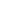 ABB LimitedAcademiAcademic Advisory Committee on Oral and Maxillofacial SurgeryAcademic Paediatric Association of Great Britain and IrelandAcademy of International Business UK and IrelandAcademy of ManagementAcademy of MarketingAcademy of Medical SciencesAcademy of Pharmaceutical Sciences SecretariatAcademy of Social SciencesAcambisAccelrys LimitedAccess AssociationAcoustical Society of AmericaAction AidAction CancerAction Medical ResearchAction on AddictionAction with Communities in Rural EnglandAcupuncture Research Resource Centre (ARRC)Advanced Institute of Management Research (AIM)Advantage West MidlandsAdvisory Committee on Mathematics EducationAdvisory Council on the Misuse of Drugs (ACMD)Advisory, Conciliation and Arbitration Service (ACAS)AEA Technology plcAerial Archaeology Research GroupAerospace and Defence Knowledge Transfer NetworkAfrican Development BankAfrican Medical & Research FoundationAfrican Studies Association of the UKAga Khan TrustAGCO InternationalAge Care - The Royal Surgical Aid SocietyAge ConcernAgilent Technologies UK LtdAgricultural Economics SocietyAgriculture and Horticulture Development Board AgustaWestlandAirbus UKAlba Bioscience Ltd Alcohol Education & Research CouncilAlexander Dennis LtdAll Saints Educational TrustAlliance & LeicesterAllied Health ProfessionsAlzheimer's Research TrustAlzheimer's SocietyAmdocs AMECAmerican College of NeuropsychopharmacologyAmerican Heart AssociationAmerican Home Products (wyeth)American Physical SocietyAmerican Psychiatric AssociationAmerican Society of Civil Engineers (ASCE)American Society of HematologyAmerican Society of Mechanical EngineersAmgenAmnesty InternationalAnaesthetic Research SocietyAnatomical Society of Great Britain and IrelandAnglo American plcAnglo-German FoundationAnimal HealthAquapharm Biodiscovery LtdArchaeology Data ServiceArchaeology Scotland / Council for Scottish ArchaeologyArchitectural Humanities Research AssociationArchitecture FoundationArchitecture Registration BoardAristotelian SocietyARMArnolfini, BristolArriva Passenger Services LtdArt, Design & Media Higher Education Academy Subject CentreArthritis Research Campaign Arts and BusinessArts and Business Northern IrelandArts and Humanities Research CouncilArts Council EnglandArts Council of Northern IrelandArts Council of WalesArtsCareArupASD (Aerospace and Defence Industries Association of Europe)Ashgate, Asian Development BankAssociation for Cancer Surgery Association for Child and Adolescent Mental Health Association for Clinical BiochemistryAssociation for Commonwealth Literature and Language StudiesAssociation for Contemporary Iberian StudiesAssociation for Dance Movement TherapyAssociation for French Language StudiesAssociation for Geographic InformationAssociation for German StudiesAssociation for Heterodox EconomicsAssociation for ICT in EducationAssociation for Information Management (ASLIB)Association for International Cancer ResearchAssociation for Language LearningAssociation for Learning Technology (ALT)Association for Literacy and Linguistic Computing (ALLC)Association for Low Countries Studies in Great Britain and IrelandAssociation for Medical Education in EuropeAssociation for Medical HumanitiesAssociation for Palliative Medicine of Great Britain and IrelandAssociation for Project ManagementAssociation for science and discovery Centres  Association for Science EducationAssociation for Scottish Literary StudiesAssociation for South East Asian StudiesAssociation for Spina Bifida and HydrocephalusAssociation for Studies in Innovation, Science and TechnologyAssociation for the History of GlassAssociation for the Study of Animal BehaviourAssociation for the Study of Celtic Languages, Literatures and CulturesAssociation for the Study of Medical EducationAssociation for the Study of Modern and Contemporary FranceAssociation for the Study of Modern ItalyAssociation for the Study of ObesityAssociation for the Study of Primary EducationAssociation for the Study of Welsh Language and LiteratureAssociation for the Teaching of Social SciencesAssociation for Tourism in Higher EducationAssociation for University Research and Industry LinksAssociation of Anaesthetists of Great Britain and IrelandAssociation of Applied BiologistsAssociation of Art HistoriansAssociation of Authors’ AgentsAssociation of Basic Science Teachers in DentistryAssociation of British and Irish Lusitanists (ABIL)Association of British Healthcare IndustriesAssociation of British InsurersAssociation of British NeurologistsAssociation of British Orchestras (ABO)Association of British Pharmaceutical IndustriesAssociation of Building EngineersAssociation of Business HistoriansAssociation of Business SchoolsAssociation of CETTS (ACETT)Association of Chartered Certified AccountantsAssociation of Chartered Certified Accountants - ScotlandAssociation of Chief Executives of Voluntary OrganisationsAssociation of Chief Police Officers in Scotland (ACPOS)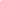 Association of Chief Police Officers of England, Wales and N IrelandAssociation of Clinical CytogeneticistsAssociation of Clinical ProfessorsAssociation of Clinical Professors of PaediatricsAssociation of Commonwealth UniversitiesAssociation of Consultants and Specialists in Restorative DentistryAssociation of Directors of Children’s ServicesAssociation of Directors of Education in ScotlandAssociation of Directors of Social ServicesAssociation of Directors of Social WorkAssociation of Educational PsychologistsAssociation of Environmental ArchaeologistsAssociation of European PsychiatristsAssociation of Fashion & Textile Courses (FTC)Association of Genetic Nurses and CounsellorsAssociation of Heads of Psychology DepartmentsAssociation of Heads of University Materials DepartmentsAssociation of Hispanists of Great Britain and IrelandAssociation of Journalism EducationAssociation of Law TeachersAssociation of Masters of Business Administration (MBA)Association of Medical Research Charities (AMRC)Association of National Park AuthoritiesAssociation of Photography in Higher Education (APHE)Association of Physicians of Great Britain and IrelandAssociation of Postgraduate Medical SchoolsAssociation of Professors and Heads of TextilesAssociation of Professors of DentistryAssociation of Professors of Human NutritionAssociation of Professors of MedicineAssociation of Professors of Orthopaedic SurgeryAssociation of School and College LeadersAssociation of Schools of Public HealthAssociation of Schools of Public Health in the European Region (ASPHER)Association of Scottish CollegesAssociation of Social AnthropologistsAssociation of South East Asian Studies in the United Kingdom (ASEASUK)Association of Teachers and LecturersAssociation of the British Pharmaceutical IndustryAssociation of the European Schools of PlanningAssociation of the Forensic Science ProvidersAssociation of Train Operating CompaniesAssociation of University Departments of Theology and Religious StudiesAssociation of University Language CentresAssociation of University Professors & Heads of FrenchAssociation of University Professors of Social WorkAssociation of University Teachers of PsychiatryAssociation of Veterinary Teachers and Research Workers Asthma UKAston Martin Lagonda LimitedAstraZenecaAtaxia Atomic Weapons Establishment (AWE)Attorney General's OfficeAudiencesNI, Audit CommissionAudit ScotlandAURIL, Knowledge transfer professional bodyAustralia and New Zealand Leisure Studies Association (ANZALS)AvantiumAveciaAventis (Dagenham) ** (Not IFRS)B H R Group LtdB.A. of Sport and Exercise MedicineBabcock InternationalBackCareBAE Systems (Sowerby Research Centre)Balfour BeattyBank of EnglandBarbicanBarclaysBardhan Research and Education Trust of Rotherham LtdBarnardo'sBarnwood House TrustBasic Skills AgencyBBCBBC ScotlandBBC WalesBCPC (Formerly British Crop Protection Council)BCS, The Chartered Institute for ITBeit Memorial Fellowships for Medical ResearchBentley MotorsBest Evidence Medical Education CollaborationBevan FoundationBHP BillitonBible SocietyBibliographical SocietyBill and Melinda Gates FoundationBiochemical SocietyBioindustry AssociationBiosciences Knowledge Transfer NetworkBiotechnology and Biological Sciences Research Council (BBSRC)Birdlife InternationalBirmingham ConservatoireBIS-AMM (British Infection Society) Blackie Foundation TrustBLC Leather Technology CentreBlitz Games StudiosBoard of Celtic Studies (Scotland)BOCBoehringer IngelheimBoeing Capital CorporationBoeing World HeadquartersBonhamsBook Trust Book Trust ScotlandBooksellers AssociationBòrd na GàidhligBotanical Society of the British IslesBrain Research TrustBreakthrough Breast CancerBreast Cancer CampaignBristol-Myers SquibbBritain and Ireland Association for Political ThoughtBritish AcademyBritish Academy Committee for South-East Asian StudiesBritish Academy of ManagementBritish Academy of SongwritersBritish Accounting AssociationBritish Agricultural History SocietyBritish AirwaysBritish American Tobacco plcBritish and Irish Association for Practical Theology (BIAPT)British and Irish Legal Education Technology AssociationBritish and Irish Orthoptic SocietyBritish Andrology SocietyBritish Antarctic SurveyBritish Apparel and Textile ConfederationBritish Archaeological AssociationBritish Association for American StudiesBritish Association for Applied Linguistics (BAAL)British Association for Behavioural and Cognitive Psychotherapy (BABCP)British Association for Canadian StudiesBritish Association for Cancer ResearchBritish Association for Chinese StudiesBritish Association for Counselling and PsychotherapyBritish Association for Information and Library Education and Research (BAILER)British Association for International and Comparative Education (BAICE)British Association for Irish StudiesBritish Association for Japanese StudiesBritish Association for Jewish StudiesBritish Association for Korean StudiesBritish Association for Modernist StudiesBritish Association for Romantic StudiesBritish Association for Slavonic and East European StudiesBritish Association for South Asian StudiesBritish Association for South Asian StudiesBritish Association for the Study of Community DentistryBritish Association for the Study of ReligionsBritish Association for the Study of the LiverBritish Association for Victorian StudiesBritish Association of Academic PhoneticiansBritish Association of Antique DealersBritish Association of Art TherapistsBritish Association of Biological Anthropology and OsteoarchaeologyBritish Association of Chinese StudiesBritish Association of Clinical Linguistics British Association of DermatologistsBritish Association of Film, Television and Screen Studies (BAFTSS)British Association of Jewish StudiesBritish Association of Oral and Maxillofacial SurgeonsBritish Association of Perinatal MedicineBritish Association of Prosthetists and OrthotistsBritish Association of PsychopharmacologyBritish Association of Remote Sensing Companies (BARSC)British Association of Sport and Exercise SciencesBritish Association of Sport and MedicineBritish Association of Teachers of Conservative DentistryBritish Biophysical SocietyBritish Blood Transfusion SocietyBritish Cardiovascular SocietyBritish Cell Biology SocietyBritish Commission for Maritime HistoryBritish Comparative Literature Association (BCLA)British CouncilBritish Council for Prevention of BlindnessBritish Crystallographic AssociationBritish Dental AssociationBritish Design InnovationBritish Dietetic AssociationBritish Dyslexia AssociationBritish Ecological SocietyBritish Educational Communications and Technology Agency (BECTA)British Educational Leadership Management and Administration Society (BELMAS)British Educational Research AssociationBritish Egg Industry CouncilBritish Endodontic SocietyBritish Fertility SocietyBritish Film InstituteBritish Forum for Ethnomusicology (BFE)British Gas (BG) plcBritish Geological SurveyBritish Geophysical AssociationBritish Geriatrics SocietyBritish Heart FoundationBritish Hospitality AssociationBritish Hydrological SocietyBritish Hypertension SocietyBritish Institute of ArchaeologyBritish Institute of Human RightsBritish Institute of International and Comparative LawBritish Institute of Learning DisabilitiesBritish Institute of Non-Destructive TestingBritish Institute of RadiologyBritish International Studies AssociationBritish LibraryBritish Liquid Crystal SocietyBritish Liver TrustBritish Logic ColloquiumBritish Lung FoundationBritish Machine Vision AssociationBritish Maritime Technology (BMT)British Market Research BureauBritish Maternal and Fetal Medical SocietyBritish Medical AssociationBritish Microcirculation SocietyBritish MuseumBritish Museum of Natural HistoryBritish Mycological SocietyBritish National Space Centre (BNSC)British Neurological Research TrustBritish Neuropathological SocietyBritish Neuropsychological SocietyBritish Neuroscience AssociationBritish New Testament SocietyBritish Nuclear Energy SocietyBritish Nuclear Fuels plcBritish Nutrition FoundationBritish Occupational Health Research Foundation (BOHRF)British Orthodontic SocietyBritish Orthopaedic AssociationBritish Pharmacological SocietyBritish Philosophical AssociationBritish Philosophy of Sports Association (BPSA)British Plastics FederationBritish Poultry Council British Psychological SocietyBritish Red CrossBritish Retail ConsortiumBritish School at AthensBritish School at RomeBritish Science AssociationBritish Shakespeare AssociationBritish Sjogren's Syndrome Association (BSSA)British Skin FoundationBritish Society for Allergy and Clinical ImmunologyBritish Society for Antimicrobial ChemotherapyBritish Society for Cardiovascular ResearchBritish Society for Cell BiologyBritish Society for Developmental BiologyBritish Society for Disability and Oral HealthBritish Society for Eighteenth Century StudiesBritish Society for Ethical TheoryBritish Society for General Dental SurgeryBritish Society for GeomorphologyBritish Society for HaematologyBritish Society for Haemostasis and ThrombosisBritish Society for Heart FailureBritish Society for Histocompatibility and Immunogenetics (BSHI)British Society for Human GeneticsBritish Society for ImmunologyBritish Society for Investigative Dermatology British Society for Matrix BiologyBritish Society for Medical MycologyBritish Society for Middle Eastern StudiesBritish Society for Music TherapyBritish Society for NeuroendocrinologyBritish Society for Oral And Dental Research British Society for Oral and Maxillofacial PathologyBritish Society for Oral MedicineBritish Society for Paediatric Endocrinology and DiabetesBritish Society for ParasitologyBritish Society for PhenomenologyBritish Society for Philosophy of ReligionBritish Society for Plant PathologyBritish Society for Population StudiesBritish Society for Research in Learning MathematicsBritish Society for Research on AgeingBritish Society for Restorative DentistryBritish Society for RheumatologyBritish Society for the History of MathematicsBritish Society for the History of PhilosophyBritish Society for the History of ScienceBritish Society for the Philosophy of ScienceBritish Society for the Study of Prosthetic DentistryBritish Society for the Study of Prosthetic Dentistry - IrelandBritish Society of AestheticsBritish Society of Animal ScienceBritish Society of AudiologyBritish Society of Cardiovascular Magnetic ResonanceBritish Society of CriminologyBritish Society of Dental and Maxillofacial RadiologyBritish Society of EchocardiographyBritish Society of GastroenterologyBritish Society of GerodontologyBritish Society of GerontologyBritish Society of ImmunologyBritish Society of Paediatric Gastroenterology Hepatology and NutritionBritish Society of PeriodontologyBritish Society of Restorative DentistryBritish Society of RheologyBritish Society of Soil Science (BSSS)British Society of Sports HistoryBritish Sociological AssociationBritish Stammering AssociationBritish TelecomBritish Thoracic SocietyBritish Toxicology SocietyBritish Transplantation SocietyBritish Trust for Ornithology (BTO)British Universities Committee on OptometryBritish Universities Industrial Relations AssociationBritish Vascular FoundationBritish Veterinary AssociationBritish Wittgenstein SocietyBSI British StandardsBSkyBBuilding Research EstablishmentBUPA FoundationBuro Happold LtdBusiness Development & Events ManagerBusiness Eye WalesBusiness GatewayBusiness LinkBuying SolutionsCABI Cabinet OfficeCadbury'sCADW - Welsh Historic MonumentsCambrian Archaeological AssociationCambridge Crystallographic Data CentreCancer Research UKCapgeminiCarbon TrustCare Quality CommissionCarillionCarnegie Endowment for International PeaceCarnegie Trust for the Universities of ScotlandCarnegie UK TrustCatholic Theological AssociationCBI WalesCelltech R&DCeltic Studies Association of North AmericaCentral Office of InformationCentre for Accessible EnvironmentsCentre for Crime and Justice StudiesCentre for Cultural Policy ResearchCentre for Ecology & Hydrology (CEH)Centre for Environment, Fisheries and Aquaculture Science (CEFAS)Centre for Information on Language Teaching and ResearchCentre for Languages, Linguistics and Area StudiesCentre for Stress ResearchCentricaCERN (European Organisation for Nuclear Research)CESGChallenger Society for Marine ScienceChallenging Behaviour FoundationChannel 4Channel Four LearningCharity CommissionChartered Institute of Architectural Technologist Chartered Institute of BuildingChartered Institute of Environmental Health (CIEH)Chartered Institute of HousingChartered Institute of Logistics and TransportChartered Institute of Management AccountantsChartered Institute of MarketingChartered Institute of Patent Agents (CIPA)Chartered Institute of Personnel & Development (CIPD)Chartered Institute of Public Finance Accountants (CIPFA)Chartered Institute of Purchasing and SupplyChartered Institute of Water & Environmental Management (CIWEM)Chartered Institution of Building Services EngineersChartered Institution of Building Services Engineers Chartered Management InstituteChartered Society of DesignersChartered Society of PhysiotherapyChemical Industries AssociationChemical Sciences Scotland Chemical Structure Association TrustChemistry Innovation Knowledge Transfer NetworkChest, Heart and Stroke ScotlandChief Scientfic Adviser for WalesChild Support AgencyChildren's Liver Disease FoundationChristian AidChristiesChronic Disease Research FoundationChronic Granulomatous Disorder Research TrustChurch of EnglandChurch of England Record SocietyCIATCitizens UKCivil Aviation Authority (CAA)Classical AssociationClinical Genetics SocietyClinical Molecular Genetics SocietyClydesdale Bank PLC Coal AuthorityCobhamCoed CymruCollaborating for the Built Environment (Be)College of Occupational TherapistsCommission for Architecture and the Built Environment (CABE)Commission for Rural CommunitiesCommittee for the History of Retailing and Distribution (CHORD)Committee of Departments of Accounting and Finance (CDAF) prev-Committee of Heads of AccountingCommittee of Heads of Departments of Accounting and Finance (CDAF) prev-Committee of Heads of Departments of AccountingCommittee of Heads of Environmental SciencesCommittee of Heads of University Geoscience DepartmentsCommittee of Heads of University Law SchoolsCommittee of Heads of Veterinary SchoolsCommittee of Professors and Heads of Electrical EngineeringCommittee of Professors and Heads of Information SystemsCommittee of Professors for Information SystemsCommittee of Professors in Operational ResearchCommittee of Professors of Mathematics EducationCommittee of Professors of StatisticsCommittee of Scottish Physics Professors (COSPOP)Committee of University Professors of Food Science and TechnologyCommonwealth Forestry AssociationCommonwealth InstituteCommunication and Cultural Studies Association (MeCCSA)Community FundCommunity Justice AuthoritiesCommunity Practitioners & Health Visitors AssociationCommunity Safety Partnerships in Scotland Composites UKComputers in Art and Design EducationConfederation of British IndustryConfederation of British Wool Textiles LtdConfederation of Forest Industries (UK) LtdConfederation of Indian OrganisationsConference of Drama SchoolsConference of Heads of Geography in Higher Education InstitutionsConference of Heads of Planning SchoolsConference of Heads of University Departments of Economics (CHUDE)Conference of Postgraduate Medical Deans of the United KingdomConference of Professors and Heads of ComputingConference of Professors of Accounting and FinanceConference of Professors of Applied Mathematics (CPAM)Conference of Socialist EconomistsConference Permanente Europeenne de la Probation (CEP)Conseil International du Batiment (CIB)Conservatoires UK (CUK)Consortium for Post Genome SciencesConsortium of Institutes of Advanced StudiesConstructing Excellence / Movement for Innovation (M4I)Construction History SocietyConstruction Industry CouncilConstruction Industry Research and Information AssociationContemporary Art SocietyContemporary Music Centre (CMC)Convention of Scottish Local AuthoritiesCooperatives UKCore (Digestive disorders charity)CorusCostain GroupCouncil for Awards of Royal Agricultural SocietiesCouncil for British ArchaeologyCouncil for British Research in the Levant (CBRL)Council for College and University EnglishCouncil for Higher Education in Art and Design (CHEAD)Council for Hospitality Management and Education (CHME)Council for Hospitality Management EducationCouncil for Independent ArchaeologyCouncil for Industry and Higher Education (CIHE)Council for Library and Information ProfessionalsCouncil for Science and TechnologyCouncil for Subject Associations (CfSA)Council for the Mathematical SciencesCouncil of Church Colleges and UniversitiesCouncil of Deans of HealthCouncil of Heads of Built EnvironmentCouncil of Professors and Heads of Computing (previously Conference of)Council of University Classical DepartmentsCouncil of University Deans of Arts and HumanitiesCouncil of University Heads of PharmacyCountryside Council for WalesCraft NI, Crafts CouncilCreative Industries Knowledge Transfer NetworkCreative ScotlandCriminal Records Bureau (CRB)Cronic Fatigue Syndrome (CFS) Research FoundationCrop Protection AssociationCrown House TechnologyCrown Office and Procurator Fiscal Service (COPFS)CSRCSTI Health Care Scientific Advisory CommitteeC-Tech InnovationCulham Science CentreCulture OnlineCustoms and ExciseCyber Security Knowledge Transfer NetworkCyMALCystic Fibrosis TrustDeaf ParentingDeafness Research UKDeans of Science and Engineering (Scotland)DEBRA (Charity for those with skin condition Epidermolysis Bullosa)Defence Evaluation and Research AgencyDefence Science and Technology LaboratoryDEGW DesignDementia Care PartnershipDemosDental Schools CouncilDepartment for Business, Innovation and Skills (BIS)Department for Children, Education, Lifelong Learning and Skills Department for Children, Schools and Families (DCSF)Department for Communities and Local GovernmentDepartment for Culture, Media and Sport (DCMS)Department for Employment and Transport, Welsh Assembly Government Department for Environment, Food & Rural Affairs (DEFRA)Department for International Development (DFID)Department for Transport (DfT)Department for Work and Pensions (DWP)Department of Agriculture and Rural Development (DARD), Northern IrelandDepartment of Education for Northern IrelandDepartment of Energy and Climate Change (DECC)Department of Environment, Northern IrelandDepartment of Finance and Personnel (Northern Ireland)Department of HealthDepartment of Regional Development, Northern IrelandDesign Business AssociationDesign CouncilDesign Education Association (DEED) Design History SocietyDesign MuseumDesign Research SocietyDevelopment Studies AssociationDHSS (NI) Pharmaceutical BranchDHSS Northern IrelandDHSS Northern Ireland (Information and Research Policy Branch)DHSS Northern Ireland (Medical Branch)Diabetes Research & Wellness FoundationDiabetes UKDigital Communications Knowledge Transfer NetworkDisability Rights CommissionDisability Studies AssociationDoctoral Midwifery Research SocietyDoosan Babcock Energy LimitedDunhill Medical TrustDuPont Teijin Films UK LimitedDyson JamesE A Technology LtdE.ON UKEADS AstriumEast Midlands Development AgencyEast of England Development AgencyEast of England Telematics Development TrustEconnect LtdEconomic and Social History Society of ScotlandEconomic and Social Research CouncilEconomic Development Association (Scotland)Economic History AssociationEconomic History SocietyEDF Energy Edinburgh Mathematical SocietyEducational and Research in Computer Aided Architectural Design in Europe (eCAADe)Educational Institute of ScotlandElections, Public Opinion and PartiesElectoral Commission Electronic Data SystemsElectronics Knowledge Transfer NetworkEli Lilly and Company LimitedEMCOREMF Biological Research TrustE-MRSEnable ScotlandEndesaEnergy InstituteEngageEngineering and Physical Sciences Research Council Engineering Council UKEngineering Professors CouncilEnglish AssociationEnglish HeritageEnglish National OperaEnterprise and Business SupportEntertainment and Leisure Software Publishers Association (ELSPA)Environment AgencyEnvironment and Heritage Service (Northern Ireland)Environmental Industries CommissionEnvironmental Research Funders Forum (ERFF)Environmental Sustainability Knowledge Transfer NetworkEpeus GroupEpilepsy Research UKEquality and Human Rights CommissionEquality Challenge Unit (ECU)Ericsson LtdErnst & YoungEthnic Minority FoundationEU Russia CentreEuratom / UKAEA Fusion AssociationEuropean Academy of Design (EAD)European Accounting AssociationEuropean Association for Computer Assisted Language Learning (EUROCALL)European Association for Research on LearningEuropean Association for Research on Learning and InstructionEuropean Association for the Social Studies of ScienceEuropean Association of ArchaeologistsEuropean Association of Development Research and Training Institutes (EADI)European Association of Social PsychologyEuropean Association of Work and Organisational PsychologyEuropean Bank for Reconstruction and Development European Brain CouncilEuropean Business Ethics Network UKEuropean Business History AssociationEuropean CommissionEuropean Composers Forum (ECF)European Council for Small BusinessEuropean Economics AssociationEuropean Educational Research AssociationEuropean Ethnological Research NetworkEuropean Finance AssociationEuropean Forest InstituteEuropean Foundation for Management Development (EFMD)European Hematology AssociationEuropean Herbal Practitioner Association (EHPA)European Institute for Advance Studies in ManagementEuropean League of Institutions of the ArtsEuropean Marketing Academy (EMAC)European Mathematical SocietyEuropean Microscopy SocietyEuropean Operations Management AssociationEuropean Physical SocietyEuropean School of Hematology European Science Foundation European Society for Evolutionary BiologyEuropean Society for Rural SociologyEuropean Society for the History of Economic ThoughtEuropean Society of CardiologyEuropean Society of CriminologyExperianExperimental Analysis of Behaviour GroupExperimental Psychology SocietyExxon (Esso)FaberMaunsellFaculties of Education in Scottish UniversitiesFaculty of AdvocatesFaculty of Occupational MedinceFaculty of Public Health MedicineFarmers Union of WalesFederation of Infection SocietiesFederation of Small BusinessesFeminist and Women's Studies Association (UK and Ireland)Field Studies CouncilFight for Sight Financial Services AuthorityFisheries Society of the British IslesFMC Technologies LtdFolklore SocietyFood and Environment Research Agency (FERA)Food Standards AgencyFood standards Agency ScotlandFord Motor CompanyForeign and Commonwealth Office (FCO)Forensic Science ServiceForensic Science SocietyForestry Commission Forestry Commission EnglandForestry Commission Scotland Forestry Commission WalesForum for Archives and Records Management Education and Research (FARMER)Forum for Germanic Language StudiesForum for the Advancement of Continuing EducationForum for the FutureForum on the Creative IndustriesFoundation for Liver ResearchFoundation for Science and TechnologyFoundation for the Study of Infant DeathsFrench History SocietyFreshwater Biological AssociationFriedrich Nietzsche Society of Great BritainFujitsu Laboratories of Europe LtdFund for EpilepsyFurniture History SocietyGaelic Books CouncilGalpin Society for the Study of Musical InstrumentsGarden History SocietyGateshead Health NHS Foundation TrustGatsby Charitable FoundationGE Aviation SystemsGE HealthcareGender and Education AssociationGeneral Chiropractic Council (GCC)General Council and Register of Naturopaths (GCRN)General Council of the Bar  General Council of the Bar of Northern IrelandGeneral Dental CouncilGeneral Medical CouncilGeneral Osteopathic Council (GOsC)General Practice Airways Group (GPIAG)General Teaching Council for EnglandGeneral Teaching Council for Northern IrelandGeneral Teaching Council for ScotlandGeneral Teaching Council for WalesGenetics Interest GroupGenetics SocietyGenetixGeographical AssociationGeographical SocietyGeological Society of LondonGeological Survey of Northern IrelandGeologists' AssociationGerman History SocietyGKNGlaxo SmithKline plcGoodrich ControlsGovernment Actuaries DepartmentGovernment Chief Scientific Advisers Government Communications Headquarters (GCHQ)Government Economic ServiceGovernment Equalities Office Government Office for Science (GO-Science)Government Social Research UnitGreat North Eastern Railway LtdGreenergy International LtdGreenpeaceGrid Computing Now! Knowledge Transfer NetworkGroup for Learning in Art and Design (GLAD)Guide Dogs for the Blind Association (GDBA)Guild HEHadley CentreHeads of Academic Departments of Public HealthHeads of Department of Mathematical Sciences in the UKHeads of Departments of Physiology GroupHeads of Departments of Sociology CouncilHeads of Geography Departments in ScotlandHeads of Schools and Departments Committee of BAILERHeads of University Biological SciencesHealing FoundationHealth and Safety ExecutiveHealth and Safety LaboratoryHealth Development AgencyHealth FoundationHealth Protection AgencyHealth Services Research Network Health Technology AssessmentHealthCare CommissionHealthTech and Medicines Knowledge Transfer NetworkHeart UKHegel Society of Great BritainHelp the AgedHenry Moore FoundationHenry Sweet Society for the History of Linguistic IdeasHEPIHer Majesty's Courts Service (HMCS)Her Majesty's Prison ServiceHer Majesty's Revenue and Customs (HMRC)Heritage Lottery FundHewlett-PackardHiden AnalyticalHigher Education AcademyHigher Education WalesHighlands & Islands Enterprise Highways AgencyHistoric ScotlandHistorical AssociationHistorical Metallurgy SocietyHistory and Economic Development GroupHistory at the Universities Defence GroupHistory of Economics SocietyHistory of Education SocietyHistory Research WalesHistoryUK HM TreasuryHoare Lea Consulting EngineersHome Grown Cereal AuthorityHome Office, Forensic Science Regulators Home Office, Research Development StatisticsHomes and Communities AgencyHoneywell Control Systems LtdHonourable Society of CymmrodorionHousing advice NIHousing CorporationHousing Studies AssociationHR WallingfordHSBCHuman Genetics CommissionHuman Rights WatchHumane Research TrustHuntington's Disease AssociationHuntsmanIBM UK LtdICONIdentity and Passport Service (IPS)Imerys Minerals LtdIMIImperial Chemical IndustriesImprovement and Development Agency (IDeA)Incorporated Society of Musicians (ISM)Independent Games Developers Association (TIGA)Industrial Mathematics Knowledge Transfer NetworkIndustrial Relations Research AssociationIndustrial Research and Technology UnitIndustry Technology FacilitatorINEOS Group LimitedInformation Commissioners Office Innospec Inspire FoundationInstitute and Guild of BrewingInstitute for Continuing Professional DevelopmentInstitute for Excellence in Social Work EducationInstitute for Feminist Theory and ResearchInstitute for Learning (IfL)Institute of AcousticsInstitute of ActuariesInstitute of Air Quality ManagementInstitute of Anatomical SciencesInstitute of Applied Catalysis, UKInstitute of Asphalt TechnologyInstitute of Biomedical ScienceInstitute of Business EthicsInstitute of Chartered Accountants in England and WalesInstitute of Chartered Accountants in England and Wales (ICAEW)Institute of Chartered Accountants in Ireland (ICAI)Institute of Chartered Accountants of ScotlandInstitute of Chartered ForestersInstitute of Chartered Secretaries and AdministratorsInstitute of CorrosionInstitute of DirectorsInstitute of Ecology and Environmental ManagersInstitute of Employment RightsInstitute of Ergonomics and Human FactorsInstitute of Field Archaeologists (IFA)Institute of Financial ServicesInstitute of Food ResearchInstitute of Food Science and TechnologyInstitute of HorticultureInstitute of HospitalityInstitute of Knowledge TransferInstitute of Logistics and TransportInstitute of ManagementInstitute of Marine Engineering, Science and TechnologyInstitute of Materials, Minerals and MiningInstitute of Mathematics and its ApplicationsInstitute of Mathematics and its Applications (IMA)Institute of Measurement and ControlInstitute of Mechanical EngineersInstitute of NanotechnologyInstitute of Occupational MedicineInstitute of Occupational Safety and Health (IOSH)Institute of PhysicsInstitute of Physics and Engineering in MedicineInstitute of Physics and Standing Conference of Physics ProfessorsInstitute of Sales and Marketing ManagementInstitute of Trade Mark AttorneysInstitute of Waste ManagementInstitute of Welsh AffairsInstitute of Wood ScienceInstitution of Agricultural EngineersInstitution of Chemical EngineersInstitution of Civil EngineersInstitution of Electrical EngineersInstitution of Environmental SciencesInstitution of Fire EngineersInstitution of Highways & TransportationInstitution of Lighting EngineersInstitution of QuarryingInstitution of Structural EngineersIntel ResearchIntellectual Property OfficeIntelligent Transport Systems Knowledge Transfer NetworkIntensive Care SocietyInter-Agency Committee on Marine Science and TechnologyInteriors Educators (IE)International Academy of CeramicsInternational Association for Hydraulic ResearchInternational Association for Media and Communications ResearchInternational Association for Plant Tissue CultureInternational Association for the Scientific Study of Intellectual DisabilityInternational Association for the Study of German Politics International Association for the Study of Irish LiteraturesInternational Association for the Study of Popular MusicInternational Association of Mathematical PhysicsInternational Association of Music Libraries, Archives and Documentation CentresInternational Astronomical UnionInternational Atomic Energy AgencyInternational Communications Association International Conference on Cultural Policy Research (ICCPR)International Council of Social WelfareInternational Council on Monuments and SitesInternational Federation for Information Processing (IFIP)International Federation of Red Cross and Red Crescent SocietiesInternational Federation of Theory of Machines and MechanismsInternational Glaciological SocietyInternational Health Economics Association (IHEA)International Industrial Relations AssociationInternational Institute for Conservation of Historic and Artistic WorksInternational Institute for Risk and Safety Management (IIRSM)International Institute for Social History (IISHInternational Life Sciences Institute. International Masonry SocietyInternational Musicological Society International Society for Behavioural EcologyInternational Society for Contemporary MusicInternational Society for Optical EngineersInternational Society for Quality of Life ResearchInternational Society for Stem Cell ResearchInternational Society of BiomechanicsInternational Society of Magnetic Resonance in MedicineInternational Society of Nurses in GeneticsInternational Society on Thrombosis and HaemostasisInternational Sociology of Sport Association (ISSA)International Spinal Research TrustInternational Union for the Scientific Study of Population (IUSSP)International Union of Forestry Research OrganizationsInternational Union of Radioecology (IUR)International Union of Soil SciencesInternational Union of Theoretical and Applied MathematicsInternational Water AssociationInvensysInvest NIInvestment Property ForumINVOLVEIP Group plcIrish Accounting and Finance AssociationIrish Association for Applied LinguisticsIrish Economic and Social History SocietyIrish Social Policy AssociationIrish Statistical AssociationIRSMiShed and the Pervasive Media StudioISPALITVixia - public art think tankJaguar Land RoverJanssen-CilagJCB ServiceJewish Historical SocietyJohn Muir TrustJohn Templeton FoundationJohnson MattheyJoint Association of Classical TeachersJoint Committee for Psychology in Higher EducationJoint Council for the Welfare of ImmigrantsJoint Mathematical Council for the United KingdomJoint Nature Conservation CommitteeJoint University CouncilJoint University Council for Public Administration CommitteeJoint University Council for Social Work Education CommitteeJoseph Rowntree FoundationJUSTICEJuvenile Diabetes Research FoundationKidney Research UKKing's FundKings PlaceKnowledge Transfer Partnerships Programme Office KodakKPMGLand and Property ServicesLANDEXLandscape InstituteLandscape Research GroupLaw CommissionsLaw SocietyLaw Society of Northern IrelandLaw Society of Scotland Learned Society for WalesLearning and Skills CouncilLearning and Skills Improvement Service Learning and Skills Improvement Service (LSIS)Learning and Skills Research Network Legal Services CommissionLeisure and Recreation Research GroupLeisure Studies AssociationLeukaemia ResearchLeverhulme TrustLhasa LtdLibrary Research Coalition Lifelong Learning UK (LLUK)Lifescan ScotlandLinguistics Association of Great Britain (LAGB)Linnean Society in LondonLister Institute of Preventive MedicineLittle FoundationLiverpool Royal Philharmonic SocietyLloyds TSB Bank plcLocal Government AssociationLocation and Timing Knowledge Transfer Network LogicaLondon Development AgencyLondon Mathematical SocietyLondon RemadeLonzaLow Carbon Knowledge Transfer NetworkLucozade Sports Science Academy GSKLudwig Institute for Cancer ResearchMacmillan Cancer ReliefMacro Group UKMaking Music (the society representing amateur music making in the UK)Mammal SocietyManagement and Enterprise NTOManagement Consultancies AssociationManufacturing Technologies AssociationMarie Curie Cancer CareMarine Biological AssociationMarine InstituteMaritime and Coastguard AgencyMarketing SocietyMarks and SpencerMarx and Philosophy SocietyMason Medical Research FoundationMaterial Science-based Archaeology GroupMaterials Knowledge Transfer NetworkMathematical Association MazdaMedia Communication & Cultural Studies AssociationMedical and Dental Defence Union of ScotlandMedical Foundation for the Care of Victims of TortureMedical Research CouncilMedical Research ScotlandMedical Research SocietyMedical Schools CouncilMedicines and Healthcare Products Regulatory AgencyMedieval Pottery Research GroupMedieval Settlement Research GroupMeggittMencapMeningitis Research FoundationMeningitis TrustMental Health FoundationMerck, Sharp and DohmeMercuryMerialMessier-DowtyMetcomMeteorological OfficeMI5 (Security Service)Migraine TrustMind AssociationMineralogical SocietyMinistry of Defence (MoD)Ministry of Justice (MoJ)MisysModern Built Environment Knowledge Transfer NetworkModern Humanities Research AssociationModern Universities Research GroupMolecular Graphics and Modelling SocietyMotor Neurone Disease AssociationMotorola LtdMott Macdonald UK LtdMultiple Sclerosis Society of Great Britain and Northern IrelandMundipharma ResearchMuscular Dystrophy CampaignMuseum of Domestic Design and ArchitMuseums AssociationMuseums Galleries ScotlandMuseums Galleries ScotlandMuseums, Libraries and Archives CouncilMusic for YouthMuslim Council of BritainMyasthenia Gravis AssociationNacroNAME (National Society of Music Educators)Nanotechnology Knowledge Transfer NetworkNational and International ConsultancyNational ArchivesNational Archives of ScotlandNational Assembly for WalesNational Association for Colitis & Crohn's DiseaseNational Association for Fine Art EducationNational Association for Higher Education in the Moving Image (NAHEMI)National Association for Language Development in the Curriculum (NALDIC)National Association for Music in Higher EducationNational Association for Primary Care Educators (NAPCE)National Association for Primary EducationNational Association for the Teaching of English (NATE)National Association of Advisers in Computer EducationNational Association of Ceramics in HE (NACHE)National Association of HeadteachersNational Association of Schoolmasters and Union of Women TeachersNational Association of Writers in EducationNational Association of Writers in Education (NAWE) National Botanic Garden of WalesNational Cancer Research InstituteNational Childbirth TrustNational Children's BureauNational Co-ordinating Centre for Health Technology Assessment (NCCHTA)National Coordinating Centre for Public Engagement National Co-ordinating Centre for Research Capacity Development (NCCRCD)National Council for Drama TrainingNational Council for Palliative CareNational Council for Voluntary OrganisationsNational Eczema SocietyNational Educational Research ForumNational Eisteddfod of Wales CouncilNational Endometriosis SocietyNational Endowment for Science Technology and the Arts (NESTA)National Engineering LaboratoryNational Eye Research CentreNational Family and Parenting InstituteNational Farmers' UnionNational GalleryNational Grid plcNational Health Service (NHS) ExecutiveNational Heart Research FundNational Housing FederationNational Institute for Academic AnaesthesiaNational Institute for Academic AnaesthesiaNational Institute for Adult and Continuing Education (NIACE)National Institute for Biological Standards and Control (NIBSC)National Institute for Clinical Excellence (NICE)National Institute for Health ResearchNational Institute for Social Care and Health Research (formerly the Clinical Research Collaboration  Wales) National Institute of Medical Herbalists (NIMH)National Institute of Standards and Technology (NIST)National Liaison Group for Higher Education in TourismNational Library of ScotlandNational Maritime MuseumNational Museum of Science and IndustryNational Museums and Galleries of WalesNational Museums LiverpoolNational Museums Northern Ireland National Museums of ScotlandNational Museums WalesNational Nuclear LaboratoryNational Offender Management Service (NOMS)National Osteoporosis SocietyNational Patient Safety AgencyNational Physical LaboratoryNational Physical Laboratory (NPL)National Policing Improvement Agency (NPIA)National Portrait GalleryNational Postgraduate CommitteeNational Preservation OfficeNational Research and Development CentreNational Semiconductor (UK) LimitedNational Society for Education in Art and DesignNational Society on ArchivesNational Theatre for WalesNational TrustNational Trust for ScotlandNational Union of TeachersNatural England Natural Environment Research CouncilNatural History MuseumNautical Archaeology SocietyNCERCCNCRNDS Group Ltd Neolithic Studies GroupNetwork Rail LtdNeuroanaesthesia SocietyNeuro-Disability Research TrustNeurofibromatosis AssociationNew Economics FoundationNewage InternationalNewcomen SocietyNewton’s AppleNG BaileyNHS Education for Scotland (NES)NHS ExecutiveNHS Health ScotlandNHS Quality Improvement ScotlandNIHR Evaluation, Trials and Studies Co-ordinating CentreNissan MotorNiTech Solutions LtdNokia Nordic History GroupNorsk HydroNortel NetworksNorth American Primary Care Research GroupNorth West Cancer Research FundNorth West Regional Development AgencyNorth West Science CouncilNorth West Water LtdNorthern Ireland Chest, Heart and Stroke AssociationNorthern Ireland Department of Culture, Arts and Leisure (DCAL)Northern Ireland Leukaemia Research FundNorthern Ireland Practice and Education Council (NIPEC)Northern Ireland Statistics & Research Agency (NISRA)Nottingham ContemporaryNovartis FoundationNovelloNovo Nordisk UK Research FoundationNSPCCNuclear Decommissioning AuthorityNuclear Physics European Collaboration Committee (NuPECC)Nuffield FoundationNuffield TrustNursing and Midwifery CouncilNutrition Society Obstetric Anaesthetists' AssociationOfcom ScotlandOffice for Disability IssuesOffice for National Statistics (ONS)Office for Standards in Education (OFSTED)Office of Communications (OFCOM)Office of Fair Trading Office of Gas and Electricity Markets (Ofgem)Office of Government Commerce (OGC)Office of Health EconomicsOffice of Life ScienceOffice of Public Sector Information (OPSI)Office of Rail RegulationOffice of the Chief Scientific Adviser, Scotland Office of the Government Chief Social ResearcherOffice of the Qualifications and Examinations Regulator (Ofqual)Office of the Third SectorOffice of Water Services (OFWAT)Ofqual Northern IrelandOld MutualOne North East Regional Development AgencyOperational Research SocietyOracleOral History SocietyOrdnance SurveyOrganisation for Economic Cooperation and DevelopmentOrganon Laboratories Overseas Development InstituteOxfamOxford InstrumentsPace Micro Technology (now Pace)Palaeontological AssociationPalliative Care Research SocietyParkinson's Disease SocietyPasold Research FundPast and Present SocietyPathological Society for Great Britain and IrelandPearson EducationPenguinPera (Innovation and business support organisation)Perkins EnginesPetroleum Exploration Society of Great Britain (PESGB)PfizerPharmaceutical Society of Northern IrelandPharmacy heads of school committeePhilips Research Labs PlcPhilological SocietyPhilosophy of Education Society of Great BritainPhotonics & Plastic Electronics Knowledge Transfer NetworkPhysical Education Association (UK)Physiological SocietyPilkington PLACE The Architecture and Built Environment Centre For Northern IrelandPlanning InspectoratePlanning Officers SocietyPlant LifePoetics and Linguistics AssociationPolitical Studies AssociationPost Keynesian Economics Study GroupPowerGen PlcPPP Healthcare Medical TrustPraxisUnico Prehistoric Ceramics Research GroupPrehistoric SocietyPrimary Biliary Cirrhosis FoundationPrimary Immunodeficiency AssociationPrimate Society of Great BritainPrince of Wales Foundation for Integrated HealthProctor and GambleProfessional Council for Religious EducationProfessors and Heads of Electrical Engineering (PHEE)Progressive Supranuclear Palsy AssociationProstate Cancer CharityProudman Oceanographic LaboratoryPsoriasis AssociationPublic Administration CommitteePublic Record Office of Northern IrelandPublishers AssociationQinetiQQualifications and Curriculum Development AgencyQuality Meat ScotlandQuaternary Research AssociationRandox Laboratories LtdRape Crisis ScotlandReckitt Benckiser Group plcRecords Management SocietyReed ElsevierRefugee CouncilRegional Co-ordination UnitRegional Science Association International: British and Irish SectionRegional Science Association International: European SectionRegional Studies AssociationRegulatory Impact UnitRemediRemote Sensing and Photogrammetry SocietyRenal AssociationRenovo plcResearch & Consultancy in Water, Waste and the Environment (WRC plc)Research and Development Office for HPSS in NIResearch and Practice in Adult Literacy (RaPAL)Research Council for Complimentary Medicine (RCCM)Research Councils UKResearch in Motion UK LtdRestoration of Appearance and Function TrustRicardo UK plcRio Tinto Mining & Exploration LtdRLUKRMJM ArchitectsRoche ProductsRockefeller FoundationRolls-Royce plcRoman Finds GroupRoutledge/Taylor & Francis (publisher)Rover Group LtdRoyal & Sun AllianceRoyal Academy of ArtsRoyal Academy of EngineeringRoyal Aeronautical SocietyRoyal African Society Royal Agricultural Society for EnglandRoyal Anthropological Institute of Great Britain and IrelandRoyal Archaeological InstituteRoyal Asiatic SocietyRoyal Astronomical SocietyRoyal Bank of Scotland Group plcRoyal Botanic GardensRoyal British Society of SculpturesRoyal College of AnaesthetistsRoyal College of General PractionersRoyal College of MidwivesRoyal College of NursingRoyal College of Obstetricians and GynaecologistsRoyal College of OphthalmologistsRoyal College of Paediatrics and Child HealthRoyal College of PathologistsRoyal College of PhysiciansRoyal College of Physicians and Surgeons of GlasgowRoyal College of Physicians of EdinburghRoyal College of PsychiatristsRoyal College of RadiologistsRoyal College of Speech and Language TherapistsRoyal College of Surgeons of EdinburghRoyal College of Surgeons of EnglandRoyal College of Veterinary SurgeonsRoyal Commission for Ancient and Historic MonumentsRoyal Commission for Environmental PollutionRoyal Commission on the Ancient & Historical Monuments of ScotlandRoyal Commission on the Ancient and Historic Monuments of WalesRoyal Economics SocietyRoyal Entomological SocietyRoyal Geographical Society Royal Historical SocietyRoyal Horticultural SocietyRoyal Incorporation of Architects in ScotlandRoyal Institute for International AffairsRoyal Institute of Architects in Scotland (RIAS)Royal Institute of British Architects (RIBA)Royal Institute of Chartered Surveyors (RICS)Royal Institute of NavigationRoyal Institute of PhilosophyRoyal Institution of Great BritainRoyal Irish AcademyRoyal Literary FundRoyal Meteorological SocietyRoyal Microscopical SocietyRoyal Musical AssociationRoyal National Institute for Blind People (RNIB)Royal National Institute for Deaf People (RNID)Royal Opera HouseRoyal Pharmaceutical Society of Great Britain Royal Philharmonic OrchestraRoyal Scottish AcademyRoyal Scottish Geographical SocietyRoyal SocietyRoyal Society for the Encouragement of Arts, Manufacture and Commerce (RSA)Royal Society for the Protection of Birds (RSPB)Royal Society for the Public HealthRoyal Society of Architects in Wales (RSAW)Royal Society of ChemistryRoyal Society of EdinburghRoyal Society of LiteratureRoyal Society of Medicine (RSM)Royal Society of Painter-PrintmakersRoyal Society of Tropical Medicine and HygieneRoyal Society of Ulster ArchitectsRoyal Statistical SocietyRoyal Town Planning InstituteRoyal Ulster Academy Royal Welsh Agricultural SocietyRP Fighting Blindness (formerly British Retinitis Pigmentosa Society)RSPB ScotlandRural and Environmental Research and Analysis Directorate (RERAD)Rutherford Appleton LabRWE npower plcSACROSAE InternationalSageSaltire SocietySamsung Electronics Sasol UK Ltd Save British Science SocietySave the Children FundSCI EntertainmentSciDev.NetScience and Technology Facilities CouncilScience and Technology Facilities Council (STFC)Science CouncilScience Media CentreScience MuseumScientists for LabourSCONUL Scottish Arts CouncilScottish Association for Marine ScienceScottish Association of Teachers in HistoryScottish Cardiac SocietyScottish Collaboration for Research and PolicyScottish Committee of Professors of EnglishScottish Community Safety NetworkScottish Consortium for Learning DisabilitiesScottish Council for Development and Industry (SCDI)Scottish Dermatological SocietyScottish Diabetes Research Network Scottish Economics SocietyScottish Educational Research AssociationScottish EnterpriseScottish Environment Protection Agency (SEPA)Scottish ExecutiveScottish Forest Industries Cluster Scottish Forestry TrustScottish Government Health Directorates Scottish Group of Professors and Heads of Departments of PsychologyScottish Historical ReviewScottish Hospital Endowments Research TrustScottish Intercollegiate Guidelines Network (SIGN)Scottish Library & Information CouncilScottish Microbiology SocietyScottish Natural HeritageScottish OperaScottish Optoelectronics AssociationScottish Partnership for Palliative CareScottish Philosophical Association Scottish Principals of Art CollegesScottish Prison ServiceScottish Qualifications AuthorityScottish School of Primary CareScottish Science Advisory CommitteeScottish ScreenScottish Social Services CouncilScottish Society for Experimental Medicine Scottish Stem Cell NetworkScottish WaterScottish Women’s AidSector Skills Development AgencySELEX Sensors and Airborne Systems LtdSensors and Instrumentation Knowledge Transfer NetworkSensors for Water Interest GroupSercoSerious Fraud OfficeSerious Organised Crime Agency (SOCA)Severn Trent WaterShell InternationalShelter for England Shelter for Scotland Shelter Wales Shire SiemensSir Alister Hardy Foundation for Ocean ScienceSira LtdSkillsetSkyePharmaSmith & NephewSmith InstituteSmiths AerospaceSocial and Community Planning ResearchSocial Care Institute for ExcellenceSocial Exclusion Task Force Social History Society of the UKSocial Policy Association (SPA)Social Research AssociationSocial Work Research AssociationSocietas Celto-SlavicaSociete Internationale d'Ethnologie et FolkloreSociety for Academic Primary Care (SAPC)Society for Applied MicrobiologySociety for Applied PhilosophySociety for Cardiothoracic Surgery of Great Britain and Ireland Society for Cardiovascular Magnetic ResonanceSociety for Caribbean StudiesSociety for Church ArchaeologySociety for Cinema and Media StudiesSociety for Dance ResearchSociety for EducationSociety for Education, Music and Psychology Research (SEMPRE)Society for Educational StudiesSociety for EndocrinologySociety for European PhilosophySociety for Experimental BiologySociety for Free Radical ResearchSociety for French StudiesSociety for History of AstronomySociety for History of Natural HistorySociety for Industrial and Applied MathematicsSociety for Information Display (SID)Society for Italian StudiesSociety for Latin American StudiesSociety for Medieval ArchaeologySociety for Music AnalysisSociety for Musicology in IrelandSociety for NeuroscienceSociety for Old Testament StudiesSociety for Post Medieval ArchaeologySociety for Psychotherapy  ResearchSociety for Renaissance StudiesSociety for Reproduction and FertilitySociety for Research in Rehabilitation/British Society of Rehabilitation MedicineSociety for Research into Higher EducationSociety for Social MedicineSociety for the Advancement of Management StudiesSociety for the History of Technology (SHOT)Society for the Promotion of Byzantine StudiesSociety for the Promotion of Hellenic StudiesSociety for the Promotion of Roman StudiesSociety for the Social History of MedicineSociety for the Study of AddictionSociety for the Study of Artificial Intelligence and the Simulation of BehaviourSociety for the Study of Christian EthicsSociety for the Study of Human BiologySociety for the Study of Labour HistorySociety for the Study of TheologySociety for Underwater TechnologySociety for Women in Philosophy (UK)Society of Academic Primary CareSociety of Academic SurgeonsSociety of AntiquariesSociety of Antiquaries of ScotlandSociety of Architectural Historians of Great BritainSociety of ArchivistsSociety of Automobile EngineersSociety of BiologySociety of BiologySociety of British Theatre DesignersSociety of Chemical IndustrySociety of Chief Librarians in England and WalesSociety of Chiropodists and PodiatristsSociety of Colourists and DyersSociety of Co-operative StudiesSociety of Environment Toxicology and Chemistry (SETAC)Society of General MicrobiologySociety of Legal Scholars (SLS)Society of Petroleum EngineersSociety of ProtozoologistsSociety of RadiographersSociety of Vascular Anaesthetists Socio-Legal Studies AssociationSociological Association of IrelandSoil AssociationSony Computer Entertainment EuropeSøren Kierkegaard Society of the UKSotherby'sSound and Music (the UK contemporary music network), South Bank CentreSouth East of England Development AgencySouth West of England Regional Development AgencySpecialised Organic Chemicals Sector Association (SOCSA)SpectrisSpirent CommunicationsSport Aiding Medical Research for KidsSport and Physical Education NetworkSports England (Sports Council)SportsCoach UKSt Peter's Trust for Kidney, Bladder & Prostate ResearchStaff and Educational Development Association (SEDA)Stainer & BellStanding Committee for Research in Educational Leadership and Management (SCRELM)Standing Committee for the Education and Training of TeachersStanding Committee of Heads of Landscape Architecture Schools (SCHOLA)Standing Committee of University Professors and Heads of ArchaeologyStanding Committee on Modern Greek in the UniversitiesStanding Conference for Consumer Studies (SCCS)Standing Conference for Leisure, Recreation and SportStanding Conference for Research into Education Leadership and ManagementStanding Conference of Archaeological Unit ManagersStanding Conference of Arts and Social SciencesStanding Conference of Astronomy ProfessorsStanding Conference of Chemical Engineering ProfessorsStanding Conference of Directors of Centres & Institutes of Latin American StudiesStanding Conference of Heads of European StudiesStanding Conference of Heads of Schools of Architecture (SCHOSA)Standing Conference of National and University LibrariesStanding Conference of Physics Professors (SCPP)Standing Conference of Professors and Heads of Chemical EngineeringStanding Conference of University Drama DepartmentsStanding Conference on Dance in Higher EducationStanding Conference on Organizational Symbolism and Corporate CultureStanding Conference on Studies in EducationStanding Conference on University Teaching and Research in the Education of AdultsSteel Construction InstituteSTMicroelectronics R&DStrategic Management SocietyStroke AssociationStudy Group for Roman PotterySubject Committee for ArchaeologySustainable Development CommissionSymbianSyngentaSyntaxinTaPRA (Theatre and Performance Research Association)Tate & LyleTate GalleriesTate ModernTaylor Woodrow TechnologiesTB AlertTeacher Training AgencyTechnology Strategy BoardTelefónica O2 Europe plcTenant Services AuthorityTenovusTesco Thales UK (Thales Division Aerospace + Thales Research & Technology (UK))Thames Water Utilities LtdThe Academy of Medical EducatorsThe Academy of Medical Royal CollegesThe Academy of Nursing Midwifery and Health Visiting Research. The Academy of Pharmaceutical SciencesThe Actuarial Profession The Advanced Institute of Management (AIM) The Agriculture and Horticulture Development Board (AHDB)The American Political Science AssociationThe Anthony Nolan TrustThe Association for PE - Association for Physical EducationThe Association of Business Schoolsthe Association of Media Practice Educators (AMPE) The Association of Professional Music TherapistsThe Association of Regional Observatories (ARO)The Association of Tourism in Higher Education The Australasian Society for Computers in Learning in Tertiary Education (ascilite), The British Association of Art TherapistsThe British Association of DramatherapyThe British Muslim CouncilThe British Psychoanalytic Council (BPC)The Burdett Trust for NursingThe Catholic Trust for England and WalesThe Charterhouse GroupThe College of Optometrists The Combustion InstituteThe Core Cities groupThe Costume SocietyThe Design SocietyThe Drawing RoomThe Econometric SocietyThe Egypt Exploration SocietyThe European Consortium for Political Research (ECPR)The European Report on Development Network The Health FoundationThe Howard League for Penal ReformThe Institue of British GeographersThe Institution of Engineering DesignersThe Institution of Mechanical EngineersThe Inter Faith Network for the UKThe International Studies Association (ISA)The Kay Kendall Leukaemia FundThe Muslim InstituteThe National Housing and Planning Advice Unit (NHPAU)The National Microelectronics Institute (NMI)The National Probation Service for England and WalesThe National Teachers research Panel The Potato CouncilThe Prison Reform TrustThe Royal Botanic Gardens, EdinburghThe Royal Literary SocietyThe Runnymede TrustThe Sloan Consortium (Sloan-C)The Society for Experimental BiologyThe Society of AuthorsThe Stop TB PartnershipThe UK Resource Centre for Women in ScienceTHEOSThomas Pocklington TrustThomas SwanThomson Reuters TIGA (The Independent Game Developers’ Association)Timber Research and Development Agency (TRADA)Tissue and Cell Engineering SocietyT-MobileTomkinsTommy's The Baby CharityToshiba of Europe LtdTourism Knowledge ScotlandTourism SocietyTown and Country Planning AssociationTraining and Development Agency for SchoolsTranslators AssociationTransport Planning SocietyTransport ScotlandTritone PartnershipTropical Agricultural Association TRW Automotive Technical CentreTTP CommunicationsTuberous Sclerosis AssociationTWI Ltd Tyneside Leukaemia Research AssociationUfi LimitedUK  Genetic Testing Network (UKGTN)UK Academy for Information SystemsUK Academy of Pharmaceutical SciencesUK Arts and Design Institutions AssociationUK Association for Buddhist StudiesUK Association for Publishing EducationUK Association of Cancer RegistriesUK Automatic Control CouncilUK Border AgencyUK Centre for the Advancement of Interprofessional Education (CAIPE)UK Clinical Research Collaboration (UKCRC)UK Cognitive Linguistics AssociationUK Collaborative on Development Sciences (UKCDS)UK Commission for Employment and Skills (UKCES)UK Computing Research CommitteeUK Council for Graduate EducationUK Council for PsychotherapyUK Council of Area Studies Association (UKCASA)UK Deans of Science CommitteeUK Development Studies AssociationUK Diabetes Research NetworkUK Heads of Materials Departments AssociationUK Kant SocietyUK Literacy AssociationUK National Collaboration on Ageing ResearchUK Offshore Operators AssociationUK Public Health AssociationUK Society for Investment ProfessionalsUK SportUK Systems SocietyUK Trade and InvestmentUK Water Industry Research LtdukadiaUKARF (UK Age Research Forum) Ulster Cancer FoundationUlster MuseumUnilever plcUnion Radio-Scientifique Internationale (URSI)United Kingdom Deans of Science (UKDS)United Nations Children Fund (UNICEF)United Nations Educational, Scientific and Cultural Organisation (UNESCO)United ResponseUnited States Agency for International Development (USAID)United Utilities Water plcUniversities' Association for Lifelong LearningUniversities Council for the Education of TeachersUniversities ScotlandUniversities Transport Study GroupUniversities UKUniversity and College UnionUniversity Association for Contemporary European StudiesUniversity College UnionUniversity Council of General and Applied LinguisticsUniversity Council of Modern LanguagesUPM KymmeneUrban Design AllianceUrban Design GroupVeolia Water UKVeterinary Laboratories Agency (VLA)Veterinary Medicines DirectorateVictoria and Albert MuseumViking Society for Northern ResearchVision 2020 VisteonVisual Arts and Galleries AssociationVITAEVodafoneVolunteering EnglandVolvoW M Engineering LtdWaitroseWales Cyngor CymruWales Office of Research and Development for Health and Social Care (WORD)Waste Resources Action ProgrammeWaterAidWellbeingWellChild TrustWellcome TrustWelsh AcademyWelsh Assembly GovernmentWelsh Assembly GovernmentWelsh Assembly GovernmentWelsh Assembly GovernmentWelsh Assembly GovernmentWelsh Assembly GovernmentWelsh Language BoardWelsh National OperaWessex Medical TrustWessex WaterWestland Helicopters LtdWhite Cube in LondonWiley-BlackwellWilliam Harvey Research FoundationWindsor Leadership TrustWolfson FoundationWomen in German StudiesWomen Law Professors NetworkWomen's History Network UKWomen's National CommissionWork FoundationWorld Association for Christian CommunicationWorld BankWorld Food ProgrammeWorld Health Organisation (Regional Office for Europe)World Health Organisation HQWorld Innovation FoundationWorld Leisure Organization Commission on Tourism and LeisureWorld Wildlife FundXML UKYorkshire Cancer ResearchYorkshire Forward Regional Development AgencyYorkshire WaterYoung FoundationYouth Justice BoardZoeftig LimitedZoological Society of London